Join us on May 23-24, 2022, for the 36th Annual Music City Golf Tournament. This event benefits the programs of Ronald McDonald House Charities (RMHC) of Nashville.  On the evening of Monday, May 23rd, we will kick off the festivities with the Music City Dinner and Auction at Top Golf Nashville in downtown Nashville with an exciting evening of fine cocktails, a delicious dinner, unique silent auction, networking and friendly competition throughout the golf bays! All golfers will also receive a complimentary hotel stay for the night of May 23rd at the Cambria Hotel. The events on Tuesday, May 24th include a round of golf at The Governor’s Club complete with breakfast, on-course refreshments, lunch, golfer gifts and the 19th Hole Cocktail and Awards Reception.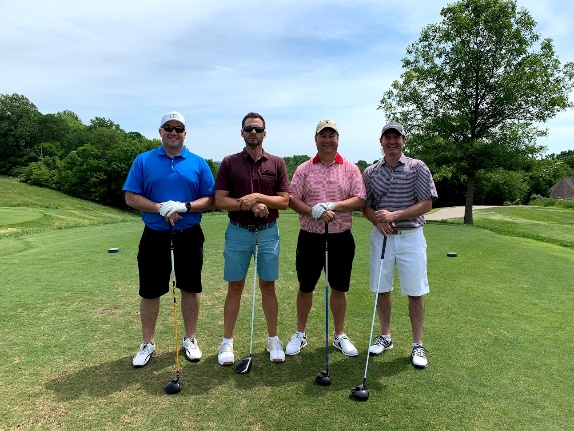 Sponsorships and golfer spots may be purchased online at rmhcnashville.com. Prices -Individual Golfer Spots are available for $2,000 -Playing Sponsorships range from $8,000- $50,000-Non-Playing Sponsorships range from $150- $5,000How You Can Help:Sponsorship – Ranging from $150 to $50,000, these sponsorship packages allow your company name to be associated with the Music City Golf Tournament prior to and during the event.  Call 615-343-4000 or email amy@rmhcnashville.com for information.  Auction Item Donation– Consider donating an item, experience, gift card, etc. to be included in the event’s silent auction. In return for your tax-deductible donation, you will receive acknowledgement in the electronic event program and on the event website.            Corporate Matching Program – As an employer, you may choose to pay for all or a portion of your employees’ entry fee or provide matching funds for the entry fees.  This is a great way to show your corporation’s commitment to families of critically ill children. Music City Golf Tournament Sponsorship OpportunitiesMay 23 & 24, 2022Playing Sponsorships$50,000 Title Sponsor (Limit 1)Corporate name featured prior to the event title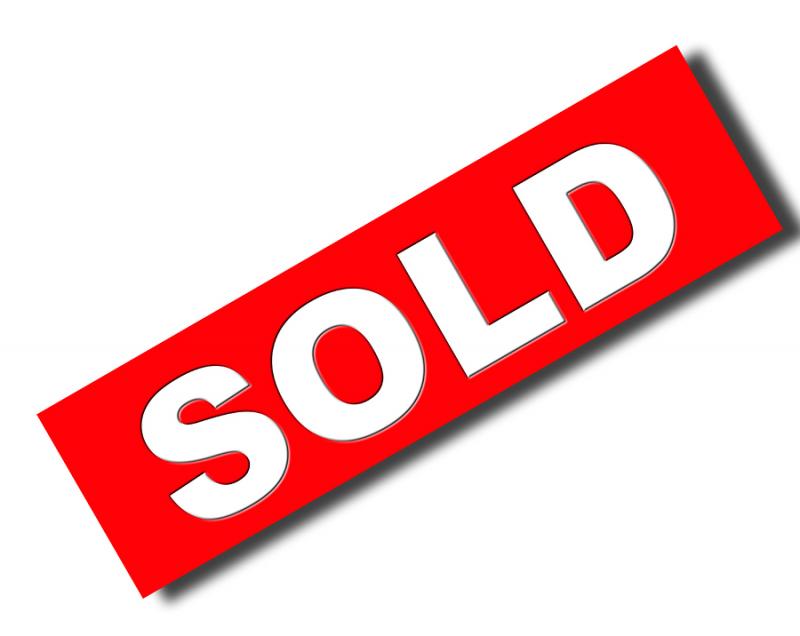 Corporate logo prominently featured on invitations and the event programLogo featured on gift for golfersRecognition and opportunity for Company Official to make remarks at the Music City Dinner and Auction12 Golfer Spots and Golfer GiftsMost prominent full-screen ad in the day-of event programTwo Tee/Hole Signs on the golf courseName and/or logo prominently featured in news releases, promotional ads, and on the RMHC websiteSponsor signage prominently displayed at the Music City Dinner and AuctionSponsor signage prominently displayed at tournamentRecognition at the 19th Hole Cocktail and Awards Reception at Governor’s Club24 tickets to the Music City Dinner and AuctionThree reserved bays at Top Golf Nashville 24 tickets to the 19th Hole Cocktail and Awards Reception at Governor’s Club 12 complimentary hotel rooms at Cambria Hotel (deadline to confirm is April 16)$25,000 Presenting Sponsor (Limit 2)Corporate name featured following the event titleCorporate logo featured on invitations and the event program8 Golfer Spots and Golfer GiftsProminent full-screen ad in the day-of event programTwo Tee/Hole Signs on the golf courseName and/or logo included in news releases, promotional ads, & the RMHC websiteSponsor signage displayed at the Music City Dinner and AuctionSponsor signage displayed at tournamentRecognition at the 19th Hole Cocktail and Awards Reception at Governor’s Club16 tickets to the Music City Dinner and AuctionTwo reserved bays at Top Golf Nashville 16 tickets to the 19th Hole Cocktail and Awards Reception at Governor’s Club 8 complimentary hotel rooms at Cambria Hotel (deadline to confirm is April 16)$13,000 Premier Sponsor Benefits (Limit 3)Corporate logo featured on invitations and the event programProduct display and giveaway opportunities at the Music City Dinner and Auction and the 19th Hole Cocktail and Awards ReceptionSponsor may provide an item with the company logo to be distributed in goody bags Sponsor may provide a giveaway item on a designated par 3 hole on the golf course and any applicable signage at that holeProminent full-screen ad in the day-of event programTwo Tee/Hole Signs on the golf courseName and/or logo included in news releases, promotional ads, & on the RMHC websiteSponsor signage displayed at the Music City Dinner and AuctionSponsor signage displayed at tournamentRecognition at the 19th Hole Cocktail and Awards Reception at Governor’s Club4 Golfer Spots and Golfer Gifts8 tickets to the Music City Dinner and AuctionTwo reserved bays at Top Golf Nashville 8 tickets to the 19th Hole Cocktail and Awards Reception at Governor’s Club 4 complimentary hotel rooms at Cambria Hotel (deadline to confirm is April 16)$13,000 Music City Dinner & Auction Sponsor (Limit 3)Corporate logo featured on invitations and the event programProduct display and giveaway opportunities at the Music City Dinner and Auction and the 19th Hole Cocktail and Awards Reception4 Golfer Spots and Golfer GiftsProminent full-screen ad in the day-of event programTwo Tee/Hole Signs on the golf courseName and/or logo included in news releases, promotional ads, & the RMHC websiteSponsor signage displayed at the Music City Dinner and AuctionSponsor signage displayed at tournamentRecognition at the 19th Hole Cocktail and Awards Reception at Governor’s Club8 tickets to the Music City Dinner and AuctionOne reserved bay at Top Golf Nashville 8 tickets to the 19th Hole Cocktail and Awards Reception at Governor’s Club 4 complimentary hotel rooms at Cambria Hotel (deadline to confirm is April 16)$10,000 “19th Hole” Cocktail Awards Reception Sponsor (Limit 3)Signage and recognition at the 19th Hole Cocktail and Awards Reception Full-screen ad in day-of event program 4 Golfer Spots and Golfer GiftsOne Tee/Hole Sign on the golf courseName and/or logo featured in news releases, promotional ads & the RMHC websiteSponsor signage displayed at the Music City Dinner and AuctionRecognition at the 19th Hole Cocktail and Awards Reception at Governor’s Club8 tickets to the Music City Dinner and AuctionOne reserved bay at Top Golf Nashville 8 tickets to the 19th Hole Cocktail and Awards Reception at Governor’s Club 4 Complimentary Hotel Rooms at Cambria Hotel (deadline to confirm is April 16)$8,000 Corporate Sponsor4 Golfer Spots and Golfer GiftsFull-screen ad in day-of event program One Tee/Hole Sign on the golf courseName and/or logo featured in news releases, promotional ads, and on the RMHC websiteSponsor signage displayed at the Music City Dinner and AuctionRecognition at the 19th Hole Cocktail and Awards Reception at Governor’s Club8 tickets to the Music City Dinner and Auction8 tickets to the 19th Hole Cocktail and Awards Reception at Governor’s Club 4 Complimentary Hotel Rooms at Cambria Hotel (deadline to confirm is April 16)$2,000 Individual Golfer1 Golfer Spot and Golfer Gift2 tickets to the Music City Dinner and AuctionAcknowledgement in the day-of event program 2 tickets to the 19th Hole Cocktail and Awards Reception at Governor’s Club 1 complimentary hotel room at Cambria Hotel (deadline to confirm is April 16)Non-Playing Sponsorships$5,000 Goody Bag SponsorCompany logo or name on all golfer goody bagsSignage on goody bag table in registration areaLogoed item (provided by sponsor) to be distributed in the goody bagsFull-screen ad in day-of event program $3,000 Breakfast Sponsor Signage in breakfast area throughout breakfast and registrationFull-screen ad in day-of event program $3,000 Lunch SponsorSignage in lunch area throughout the day after lunch setupFull-screen ad in day-of event program $1,500 Beverage Cart Sponsor (Limit 2)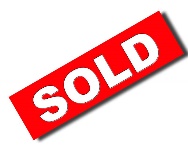 Signage on beverage carts circulating the course and beverage stationsHalf-screen ad in day-of event program $1,500 On-Course Contests SponsorSignage at each contest (hole-in-one, straightest & longest drives, closest to the pin)  Sponsor table at the water hazard hole with giveaways (optional)Half-screen ad in day-of event program $500 Hole-in-One SponsorSignage at each par-3 hole-in-one contest site Half-screen ad in day-of event program $500 Putting Contest SponsorSignage at putting green Sponsor giveaways at the putting green (optional)Half-screen ad in day-of event program $500 Water Hazard SponsorSignage at water hazard hole Sponsor giveaways at the water hazard hole (optional)Half-screen ad in day-of event program $300 Tee/Hole Sign One Tee/Hole Sign on the Golf CourseHalf-screen ad in the day-of event programSponsor and Golfer RegistrationPlease complete and return this form to Ronald McDonald House Charities ofNashville by mail, email to amy@rmhcnashville.com or fax to (615) 343-4004.Playing Sponsorships___	 Yes, I would like to participate as the (circle one):Title Sponsor  •  Presenting Sponsor  • Premier Sponsor  •  Music City Dinner & Auction Sponsor “19th Hole” Cocktail Awards Reception Sponsor  •  Corporate Sponsor  ___  Yes, I would like to participate with ____ Individual Golfer Spots at $2,000 eachNon-Playing Sponsorships (no golfer spots included)___	 Yes, I would like to participate as a (circle one or more): Goody Bag Sponsor  •  Breakfast Sponsor  •  Lunch Sponsor  •  Beverage Cart Sponsor On-Course Contests Sponsor • Air Cannon Sponsor • Hole-in-One Sponsor • Putting Contest Sponsor • Water Hazard Sponsor • Tee/Hole Sign Sponsor___	  Yes, I would like to participate as an Electronic Ad Sponsor with the following (circle one):$300 Full-Screen Ad • $150 Half-Screen Ad • $75 Quarter Screen Ad___   Yes, I would like to purchase ____ Music City Dinner & Auction Tickets at $150 each.___	 No, I am unable to participate, but enclosed is my donation in the amount of: 			 ____ $1,000   ____ $500    ____$250   ____ OtherName_________________________________________________________________ Email   _______________________________________________________________Company _____________________________________________________________Address ___________________________ City______________ State ___ Zip ________Contact for Golfers Info: Name_____________________ Email______________________Work Phone _________________ Cell Phone __________________FAX _____________I would like to pay by: 	Check _____ MasterCard _____ VISA _____ AMEX _____Total enclosed: $ _______________._____________________________________________________________________Card Number							Expiration Date		CVV Code_____________________________________________________________________Name as it appears on card (Please print)_____________________________________________________________________Website and social media handles of company (if applicable for sponsor recognition)Golfer Names			Email 	         Need Hotel Room May 23? (Yes or No)  ___________________________________________________________________________________________________________________________________________________________________________________________________________________________________________________________________________________________________________________________________________________________________________________________________________________________________________________________________________________________________Please complete this form and return to Amy@rmhcnashville.com or mail to:RMHC of Nashville, 2144 Fairfax Ave., Nashville, TN 37212